ΣΑΒΒΑΤΟ, 13/1/2018 07:00	ΜΑΖΙ ΤΟ ΣΑΒΒΑΤΟΚΥΡΙΑΚΟ  W       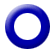 Πρωινή ενημερωτική εκπομπή με τον Γιάννη Σκάλκο και την Ευρυδίκη Χάντζιου. Tρίωρη ενημερωτική εκπομπή που αναλύει όλη την επικαιρότητα με απευθείας συνδέσεις, συνεντεύξεις και ανταποκρίσεις. Ο Γιάννης Σκάλκος και η Ευρυδίκη Χάντζιου μας ενημερώνουν για ότι συμβαίνει στην πολιτική, την οικονομία, την καθημερινότητα, τον πολιτισμό και τον αθλητισμό. Παρουσίαση: Γιάννης Σκάλκος, Ευρυδίκη ΧάντζιουΑρχισυνταξία: Χαρά ΨαθάΔιεύθυνση παραγωγής: Αλίκη Θαλασσοχώρη Σκηνοθεσία: Αντώνης Μπακόλας 10:00	ΠΑΜΕ ΑΛΛΙΩΣ  W                      Με τον Τάκη Σαράντη και την Αναστασία Γιάμαλη.Τα Σαββατοκύριακα στην ΕΡΤ1, από τις 10.00 «Πάμε Αλλιώς» την ενημέρωση και προσεγγίζουμε την επικαιρότητα με διαφορετική οπτική. Από τις 10.00 ώς τις 12.00 κάθε Σάββατο και από τις 10.00 ώς τις 11.30 τις Κυριακές, ο Τάκης Σαράντης και η Αναστασία Γιάμαλη μεταφέρουν τον παλμό της επικαιρότητας και δίνουν το ειδησεογραφικό στίγμα της ημέρας …«αλλιώς».«Πάμε Αλλιώς» την ενημέρωση, με ειδήσεις, πολιτική, συνεντεύξεις, πρόσωπα και ιστορίες, πολιτισμό, αθλητικά, καιρό, καθώς και όλα τα νέα των social media.Σκηνοθεσία: Νίκος ΠαρλαπάνηςΑρχισυνταξία: Αρετή ΜπίταΔ/νση παραγωγής: Αλίκη Θαλασσοχώρη Δημοσιογραφική ομάδα: Ρούλα Κρικώνη,Λία Ταρούση 12:00	ΕΡΤ ΕΙΔΗΣΕΙΣ – ΕΡΤ ΑΘΛΗΤΙΚΑ – ΕΡΤ ΚΑΙΡΟΣ   W12:30	ΕΠΤΑ   W   Με τη Βάλια Πετούρη.Ενημερωτική εκπομπή, με καλεσμένο το πολιτικό πρόσωπο της εβδομάδας και θέμα την ανασκόπηση της επικαιρότητας, το επταήμερο που πέρασε.Παρουσίαση-αρχισυνταξία: Βάλια Πετούρη.Δημοσιογραφική επιμέλεια: Μανιώ Μάνεση.Σκηνοθεσία:  Αντώνης ΜπακόλαςΔιεύθυνση παραγωγής: Νάντια Κούσουλα13:35	 ΣΑΝ ΣΗΜΕΡΑ ΤΟΝ 20ό ΑΙΩΝΑ (Ε)   W  13:50    ΙΣΤΟΡΙΚΟΙ ΠΕΡΙΠΑΤΟΙ  (Ε)   W       	Με τον Πιέρρο Τζανετάκο. «Η Ένωση Κέντρου στην εξουσία» Ο διδάσκων στο Ελληνικό Ανοικτό Πανεπιστήμιο, Χρήστος Χρηστίδης, ιστορικός, εξειδικευμένος στα τεκταινόμενα του φιλελεύθερου χώρου των δεκαετιών του 1950 και 1960, μας ξεναγεί στα τοπόσημα των Αθηνών και μας μιλά για την άνοδο της Ένωσης Κέντρου στην εξουσία την περίοδο 1963- 1965. ΣΑΒΒΑΤΟ, 13/1/2018 Η Ένωση Κέντρου, πολιτική απόγονος του βενιζελισμού κατά την ταραγμένη δεκαετία του 1960, ήταν ο πρώτος ενιαίος φιλελεύθερος σχηματισμός που πέτυχε μεταπολεμικά αυτοδύναμη άνοδο στην εξουσία. Έγινε τότε η φωνή μιας πρωτόγνωρης δυναμικής για την ελληνική κοινωνία, κεφαλαιοποιώντας πολιτικά τα δημοκρατικά αιτήματα της εποχής. Άντεξε στην κυβέρνηση λιγότερο από δύο χρόνια, καθώς ο Γεώργιος Παπανδρέου δεν μπόρεσε να συγκρατήσει τις εκ διαμέτρου αντίθετες πολιτικές δυνάμεις που δρούσαν εξ αρχής εντός του νεότευκτου κόμματος.15:00	ΕΡΤ ΕΙΔΗΣΕΙΣ+ ΕΡΤ ΑΘΛΗΤΙΚΑ+ΕΡΤ ΚΑΙΡΟΣ  W	16:00	BASKET LEAGUE  SHOW - Εκπομπή     W    		12η  Αγωνιστική Με τον Βαγγέλη Ιωάννου και τον Κώστα Σωτηρίου.Το μπάσκετ επέστρεψε στην ΕΡΤ, επέστρεψε στο τηλεοπτικό του σπίτι και η εκπομπή «Basket League Show» δίνει ραντεβού με τους Έλληνες φιλάθλους, προκειμένου να χαρίσει πορτοκαλί χρώμα στα σαββατιάτικα απογεύματά τους!Με εικόνα απ’ όλα τα παιχνίδια της Basket League, ρεπορτάζ, αποκλειστικές συνεντεύξεις των πρωταγωνιστών, συνδέσεις με τα γήπεδα  και, φυσικά, με κορυφαίους καλεσμένους στο στούντιο, η εκπομπή ικανοποιεί και τους πιο απαιτητικούς φίλους του μπάσκετ!ΠΑΡΑΛΛΗΛΗ ΜΕΤΑΔΟΣΗ: 16:30 – 18.30:«ΠΑΟΚ – ΠΑΝΙΩΝΙΟΣ» «ΚΟΛΟΣΣΟΣ– ΤΡΙΚΑΛΑ B.C»«ΚΟΡΟΙΒΟΣ – ΚΥΜΗ»18:30  	BASKET  LEAGUE  -  Αγώνας    W      12η  Αγωνιστική «ΛΑΥΡΙΟ - ΠΡΟΜΗΘΕΑΣ»Απευθείας μετάδοση20:30	BASKET LEAGUE  SHOW - Εκπομπή     W                 12η Αγωνιστική20:55     ΚΕΝΤΡΙΚΟ ΔΕΛΤΙΟ ΕΙΔΗΣΕΩΝ με την Αντριάνα Παρασκευοπούλου              ΑΘΛΗΤΙΚΑ  + ΚΑΙΡΟΣ   W22:00  	ΦΟΡΤΣΑ ΠΑΤΡΙΔΑ    W                  Με τον Γιάννη ΖουγανέληΑν η καθημερινότητα πέφτει βαριά, υπάρχει η κατάλληλη θεραπεία! Χορηγείται δύο φορές την εβδομάδα (κάθε Πέμπτη και Σάββατο στις 22:00) από τη συχνότητα της ΕΡΤ1 με ενέσεις γέλιου.Για όλα υπάρχει και μια διαφορετική ματιά. Πιο φευγάτη και ανατρεπτική. Στόχος να εξαντληθεί κάθε όριο υπερβολής, καταρρίπτοντας τον μύθο που κυριαρχεί και θέλει, με όλα ΣΑΒΒΑΤΟ, 13/1/2018 αυτά που βιώνουμε, να «τα έχουμε δει όλα»! Κι όμως: δεν έχουμε δει τίποτα! Τώρα θα τα δούμε όλα! Πρόκειται για μια διαφορετική προσέγγιση της καθημερινότητας, πιο ανατρεπτική και διασκεδαστική.Ο Γιάννης Ζουγανέλης, με τη βοήθεια του τηλεοπτικού φακού, θα εμβαθύνει στον παλμό της πόλης. Μια απρόβλεπτη, άκρως διαφορετική οπτική ματιά του κοινωνικοπολιτικού μας γίγνεσθαι, με πολύ κέφι, τραγούδι, έμπνευση, κουβέντες του αέρα ή του «καθαρού» αέρα, μια και η εκπομπή ενίοτε θα επισκέπτεται και μεγάλες αστικές περιοχές της Ελλάδας. Ο Έλληνας της παρέας, του κεφιού, έστω και του ωχ… αδερφισμού!Η προσέγγιση των διάφορων χαρακτήρων και καταστάσεων θα εξωτερικεύεται μέσα από μικρά δραματοποιημένα σκετς σε φυσικούς χώρους. Παράλληλα, με τη βοήθεια της κάμερας, ο Γιάννης Ζουγανέλης θα διεισδύει σε διάφορους χώρους  και, με βασικό όπλο το χιούμορ, θα μεταφέρει τον παλμό της πόλης.Συμμετέχουν οι: Γιάννης Ζουγανέλης, Τζόυς Ευείδη, Γιάννης Στεφόπουλος, Πάνος Σταθακόπουλος, Μιχάλης Άνθης, Τάνια Ρόκκα, Γιώργος Χατζής, Αλέξανδρος Ζουγανέλης, Μπιλ Γουίλσον.Κείμενα: Μιχάλης Άνθης, Νίκος Κεραμίδας, Γιάννης Ζουγανέλης.Καλλιτεχνική επιμέλεια: Γιάννης Ζουγανέλης.Σκηνοθεσία: Γιάννης Χαριτίδης.Παραγωγή: Φάνης Συναδινός E-Prod.             Επεισόδιο 3ο 22:30	ΞΕΝΗ ΣΕΙΡΑ   GR   Α΄ ΤΗΛΕΟΠΤΙΚΗ ΜΕΤΑΔΟΣΗ - ΠΡΕΜΙΕΡΑ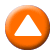 «Η Κλίκα»   (Clique) Δραματική σειρά μυστηρίου, παραγωγής 2017 (BBC) 6 ωριαίων επεισοδίων.Παίζουν: Synnove Karlsen, Louise Brealey, Aisling Franciosi, Mark Strepan, Rachel Hurd-Wood, Chris Fulton, Sophia Brown, Ella-Rae Smith, Emma Appleton, Emun Elliot.Δύο φίλες που είναι κολλητές από παιδιά, η Τζώρτζια και η Χόλι, ετοιμάζονται να ζήσουν τα ωραιότερα χρόνια της ζωής τους ως πρωτοετείς στο πανεπιστήμιο του Εδιμβούργου. Η Τζώρτζια πολύ γρήγορα μπαίνει στην ελίτ κλίκα των δημοφιλέστερων κοριτσιών, που έχουν για αρχηγό την καθηγήτριά τους Τζουντ Μακ Ντέρμιτ. Μια κλίκα πολύ ελκυστική καθώς η Τζουντ είναι μια δυναμική, γοητευτική φεμινίστρια και τα κορίτσια οι πιο έξυπνες φοιτήτριες. Η ευκολία με την οποία μπαίνει στην παρέα τους η Τζώρτζια αφήνει την Χόλι μόνη και παραπονεμένη, η ζήλεια της όμως γρήγορα μετατρέπεται σε πανικό όταν βλέπει ότι η Τζώρτζια αρχίζει να συμπεριφέρεται αλλοπρόσαλλα και για να καταλάβει τι συμβαίνει στην καλύτερή της φίλη, την ακολουθεί στον κλειστό αυτό κύκλο. Ανακαλύπτει έναν μαγικό κόσμο με φαντασμαγορικά πάρτι, όπου συχνάζει η ελίτ των επιχειρηματιών του Εδιμβούργου.  Είναι όμως ένας κόσμος γεμάτος άθλιους συμβιβασμούς και καθώς η Χόλι βγάζει στο φως τον διεφθαρμένο πυρήνα του, ο κίνδυνος πλησιάζει από παντού, για την ίδια και την Τζώρτζια. Μπορεί η Χόλι να ξαναβρεί την αδελφική της φίλη; Και με τι κόστος για την ίδια;Βραβεία:MIP Drama Screenings – Buyers Coup de Coeur (Aγαπημένη σειρά των αγοραστών)TV Choice Awards 2017– Η Καλύτερη Πρωτοεμφανιζόμενη Δραματική ΣειράΟι κριτικές το αποθέωσαν:«Καλώς ήρθατε στο νέο τηλεοπτικό σας πάθος για το 2017», «η «Κλίκα» είναι το σύγχρονο Νουάρ», « Επιτέλους, το βλέπουμε στην οθόνη: Ο σκοτεινός υπόκοσμος του Εδιμβούργου των ναρκωτικών, του σεξ, της προδοσίας, της βίας, της αυτοκαταστροφής».ΣΑΒΒΑΤΟ, 13/1/2018 Επεισόδιο 1ο. H Xόλι και η Τζώρτζια είναι αδελφικές φίλες από 11 χρονών και  στο πρώτο έτος στο πανεπιστήμιο κυκλοφορούν παντού μαζί, μέχρι που γνωρίζουν την «κλίκα» και όλα αλλάζουν. Η Χόλι διακρίνει το σκοτάδι πίσω από τα λαμπερά χαμόγελα των κοριτσιών, η Τζώρτζια όμως μαγεύεται από τον λαμπερό, ηδονιστικό τρόπο ζωής και η Χόλι για να την προστατέψει, την ακολουθεί.Επεισόδιο 2ο. Μετά από διάφορα σοκαριστικά συμβάντα, η Χόλι είναι πολύ καχύποπτη για τα όσα διαδραματίζονται στην καρδιά της κλίκας. Η Τζώρτζια όμως είναι πιο απόμακρη από ποτέ και όλοι προσποιούνται πως για όσα συνέβησαν υπάρχουν πολύ λογικές εξηγήσεις. Όταν η Χόλι μένει ολομόναχη με μόνη την Ελίζαμπεθ για παρέα, αποφασίζει να δράσει δυναμικά.00:30	ΞΕΝΗ ΣΕΙΡΑ (Ε)       «ΜΑΥΡΕΣ ΧΗΡΕΣ» (BLACK WIDOWS) –  Α΄ ΚΥΚΛΟΣΔραματική σειρά-θρίλερ, παραγωγής Φινλανδίας 2014.Πρωταγωνιστούν: Pihla Viitala, Wanda Dubiel, Malla Malmivaara, Ville Tiihonen, Osla Räisänen, Alex Anton, Niko Saarela, Carl-Kristian Rundman,  Vilma Melasniemi κ.ά.Όταν τα τρία ζευγάρια φίλων αποφάσισαν να περάσουν ένα ευχάριστο καλοκαιρινό διήμερο, δεν φαντάζονταν ότι η ζωή τους θα άλλαζε, τόσο ξαφνικά. Ή μήπως το φαντάζονταν; Η Bίρα, η Γιοχάνα και η Κίρσι μπαίνουν στη ζωή μας αποφασισμένες να «καθαρίσουν» με τους συζύγους τους μία και καλή. Και το καταφέρνουν, με εκρηκτικό τρόπο.  Οι τρεις Μαύρες Χήρες τα έχουν οργανώσει όλα στην εντέλεια. Σίγουρα;Πρόκειται για ένα σύγχρονο θρίλερ, που έσπασε τα κοντέρ τηλεθέασης όταν πρωτοπροβλήθηκε, ενώ σήμερα τη σειρά την παρακολουθούν τηλεθεατές από όλες τις σκανδιναβικές χώρες και πολλές της Ευρώπης, μέχρι και τη Μέση Ανατολή. Έχει αποσπάσει τα βραβεία «καλύτερης δραματικής σειράς», «σεναρίου» και «σκηνοθεσίας» στα φινλανδικά τηλεοπτικά βραβεία και, πρόσφατα, ο αμερικανικός κολοσσός CBS απέκτησε τα δικαιώματα της σειράς, ώστε να προχωρήσει στο remake της.Η ξένη σειρά, «Μαύρες Χήρες» (Black Widows), παρουσιάζει την πλήρη ανατροπή στις ζωές των τριών γυναικών, όταν η δολοπλοκία τους δεν πηγαίνει ακριβώς όπως είχαν προγραμματίσει. Σκηνές μαύρου χιούμορ, δραματικές εξομολογήσεις μεταξύ των τριών γυναικών, αλλά και αστυνομικού περιεχομένου ανατροπές, συνθέτουν την υπόθεση που έχει χαρακτηριστεί από τον διεθνή Τύπο, «of high concept».Επεισόδιο 8ο: Ο Γιούκα προσπαθεί να μπει για τα καλά στη ζωή της γυναίκας και της κόρης του, θέλοντας και την πίτα ολόκληρη και το σκύλο χορτάτο. Η Βίρα εξακολουθεί να χρησιμοποιεί το ψέμα προκειμένου να κρατήσει κρυφό από όλους το γεγονός ότι ο άνδρας της είναι ζωντανός, και κυρίως από τον ‘Ερνo. Ενώ η Γιοχάνα προσπαθεί να ξαναστήσει την εταιρία από το μηδέν και η Κίρσι να βρει την άκρη του νήματος μεταξύ αλήθειας και ψέματος στον κόσμο του internet, ένα σημαντικό ενοχοποιητικό στοιχείο για την Irina Palojoki μοιάζει να χάνεται για πάντα…ΝΥΧΤΕΡΙΝΕΣ ΕΠΑΝΑΛΗΨΕΙΣ:01.20 ΞΕΝΗ ΣΕΙΡΑ «CLIQUE»  (E) ημέρας  GR03.10 ΞΕΝΗ ΣΕΙΡΑ «BLACK WIDOWS»  (E) ημέρας  04.00 ΝΤΟΚΙΜΑΝΤΕΡ (Ε)  05:50 EΠΤΑ (Ε) ημέρας   W06:45 ΣΑΝ ΣΗΜΕΡΑ ΤΟΝ 20ό ΑΙΩΝΑ (Ε) ημέρας  WΚΥΡΙΑΚΗ,  14/1/2018 07:00	ΜΑΖΙ ΤΟ ΣΑΒΒΑΤΟΚΥΡΙΑΚΟ  W    Με τον Γιάννη Σκάλκο και την Ευρυδίκη Χάντζιου 10:00	ΠΑΜΕ ΑΛΛΙΩΣ  W    Με τον Τάκη Σαράντη και την Αναστασία Γιάμαλη 11:30	ΜΕ ΑΡΕΤΗ ΚΑΙ ΤΟΛΜΗ   W    Εκπομπή 18η12:00	ΕΡΤ ΕΙΔΗΣΕΙΣ – ΕΡΤ ΑΘΛΗΤΙΚΑ – ΕΡΤ ΚΑΙΡΟΣ   W12:30	ΤΡΑΓΟΥΔΙΑ ΠΟΥ ΕΓΡΑΨΑΝ ΙΣΤΟΡΙΑ (Ε)  W     «Το καπηλειό» Γιώργος ΜητσάκηςΑπό τα σπουδαιότερα τραγούδια του συνθέτη, σαν ζωγραφικός πίνακας,  όπου αποτυπώνεται με σαφήνεια και καθαρότητα, πώς ο χώρος αυτός υπήρξε πόλος έλξης  τα κατοχικά και μετακατοχικά χρόνια για το φτωχόκοσμο που υπέφερε από ανέχεια, τραύματα και μια απίστευτα σκληρή καθημερινότητα.13:00	ΤΟ ΑΛΑΤΙ ΤΗΣ ΓΗΣ      W        ΝΕΟ ΕΠΕΙΣΟΔΙΟ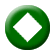 «ΚΟΡΙΝΘΙΑ - ΑΡΓΟΛΙΔΑ» Ο Λάμπρος Λιάβας και το «Αλάτι της Γης» μας προσκαλούν σ’ ένα οδοιπορικό στην Πελοπόννησο, για μια γνωριμία με την πλούσια μουσική και χορευτική παράδοση της Κορινθίας και της Αργολίδας. Παρουσιάζονται χοροί και τραγούδια από το Αγγελόκαστρο, την Περαχώρα και το Σοφικό Κορινθίας, καθώς και από το Άργος, την Κοιλάδα και τις Λίμνες Αργολίδας. Γίνεται αναφορά στην τοπική γαστρονομία και τις παραδοσιακές φορεσιές, με έμφαση στα ιδιαίτερα χορευτικά τραγούδια που συνοδεύουν τις τελετουργίες της Αποκριάς και του Πάσχα. Παράλληλα, η εκπομπή κάνει ένα τιμητικό αφιέρωμα στον κορυφαίο παλαιό δεξιοτέχνη του λαϊκού κλαρίνου Νίκο Ρέλλια (1892-1969) από τη Γκούρα της Κορινθίας. Ο Ρέλλιας υπήρξε, ανάμεσα στ’ άλλα, και ο δημιουργός του περίφημου «Τσοπανάκου», του σήματος της Ελληνικής Ραδιοφωνίας από την ίδρυσή της το 1938.Συμμετέχουν οι μουσικοί: Νίκος Φιλιππίδης (κλαρίνο-φλογέρα), Γιάννης Παυλόπουλος (βιολί-τραγούδι), Κώστας Φιλιππίδης (λαούτο), Στέλλα Βαλάση (σαντούρι), Γιάννης Γευγελής (κρουστά) και Γιώργος Μαγγίνας (τραγούδι). Χορεύουν και τραγουδούν μέλη των τοπικών Συλλόγων: Λαογραφική Στέγη Κορίνθου (πρόεδρος: Νίκος Διπλός, δάσκαλος χορού: Γιώργος Λιάρος), Πολιτιστικός Σύλλογος Σολυγείας (πρόεδρος: Πετρούλα Στέφα), Λύκειο των Ελληνίδων Άργους (πρόεδρος: Έφη Δημοπούλου, δάσκαλος χορού:  Βασίλης Δημητρόπουλος), Μορφωτικός Σύλλογος Λιμνών Αργολίδας (πρόεδρος: Ευαγγελία Παπαϊωάννου, δασκάλα χορού: Σοφία Ψωμά) και Προοδευτικός Εκπολιτιστικός Μορφωτικός Σύλλογος Περαχώρας (πρόεδρος: Φίλιππος Θυμής). Έρευνα-Κείμενα-Παρουσίαση: Λάμπρος ΛιάβαςΣκηνοθεσία-Οργάνωση παραγωγής: Μανώλης Φιλαϊτης Διεύθυνση φωτογραφίας: Σταμάτης ΓιαννούληςΕκτέλεση παραγωγής: FOSS ON AIRΚΥΡΙΑΚΗ,  14/1/2018 15:00	ΕΡΤ ΕΙΔΗΣΕΙΣ – ΕΡΤ ΑΘΛΗΤΙΚΑ – ΕΡΤ ΚΑΙΡΟΣ  W15:30  	BASKET  LEAGUE  - Αγώνας     W      12η  Αγωνιστική«ΡΕΘΥΜΝΟ - ΑΡΗΣ» Απευθείας μετάδοση17:30  	ΦΟΡΤΣΑ ΠΑΤΡΙΔΑ (Ε)    W                 Με τον Γιάννη Ζουγανέλη             επεισόδιο 3ο 18:00    ΕΡΤ report (Ε)  W                 Με την Εμμανουέλλα Αργείτη, τη Μαρίνα Δεμερτζιάν και τη Μάχη Νικολάρα «Η γη μπορεί να μας …ξελασπώσει;»Η εκπομπή «ΕΡΤ REPORT» με την Εμμανουέλλα Αργείτη, τη Μαρίνα Δεμερτζιάν και τη Μάχη Νικολάρα,  καταγράφει τις παθογένειες δεκαετιών που οδήγησαν στην διάλυση του πρωτογενή τομέα αλλά και τις νέες προοπτικές που διαγράφονται με κίνητρο την έξοδο από την κρίση και την αναζήτηση παραγωγικού μοντέλου.Επιστρέφουμε στη γη που την είχαμε εγκαταλείψει, μήπως και μας βοηθήσει πάλι να… ξελασπώσουμε. Οι εξαγωγές αγροδιατροφικών προϊόντων έκαναν πέρυσι ρεκόρ δεκαετίας. Νέες καλλιέργειες και άλλες -ξεχασμένες λόγω επιδοτήσεων-  που επιστρέφουν, δημιουργούν δυναμική.Γιατί το κόστος παραγωγής είναι τόσο υψηλό στην Ελλάδα; Πώς μπορεί να γίνει ανταγωνιστική η ελληνική γεωργία; Ποιος ο ρόλος των πολυεθνικών στην αγορά αγροτικών εφοδίων και ποια πολιτική τιμών εφαρμόζουν στην Ελλάδα;Η Εμμανουέλα Αργείτη, η Μαρίνα Δεμερτζιάν και η Μάχη Νικολάρα  ταξίδεψαν στη Θεσσαλία και την κεντρική Μακεδονία. Μίλησαν με επιστήμονες, με αγρότες και κτηνοτρόφους και κατέγραψαν τις προοπτικές των συνεταιρισμών νέου τύπου και τις τεχνολογικές εξελίξεις που υπόσχονται χαμηλότερο κόστος παραγωγής και υψηλότερη ποιότητα.Σκηνοθεσία: Γιάννης Ρεμούνδος.Διεύθυνση παραγωγής: Περικλής Παπαδημητρίου.19:00    28 ΦΟΡΕΣ ΕΥΡΩΠΗ-28EUROPE (Ε) WΜε τον Κώστα Αργυρό	«MerkeLand»Ποτέ άλλοτε η γερμανική οικονομία δεν έμοιαζε τόσο ισχυρή, με τον τομέα των εξαγωγών να καταγράφει ρεκόρ και να αποτελεί σταθερά το «ισχυρό χαρτί» της χώρας. Για τις περισσότερες γερμανικές επιχειρήσεις το 2017 ήταν μια «χρυσή χρονιά» και αυτό αντανακλάται στους επίσημους ισολογισμούς τους.Την ίδια στιγμή, μια σειρά από επιστημονικές έρευνες καταδεικνύουν την τάση διεύρυνσης του κοινωνικού χάσματος, ανάμεσα σε πλούσιους και φτωχούς. Ποτέ άλλοτε οι κοινωνικές διαφορές δεν ήταν τόσο μεγάλες κι αυτό, κατά πολλούς, αντανακλάται και στην απογοήτευση μεγάλης μερίδας του εκλογικού σώματος με τα παραδοσιακά κόμματα.ΚΥΡΙΑΚΗ,  14/1/2018 Το 16% των Γερμανών βρίσκεται σήμερα αντιμέτωπο με τη φτώχεια. Εκατομμύρια άνθρωποι εξαρτώνται από επιδόματα, βοηθήματα, ενισχύσεις ή από τη δραστηριότητα εθελοντικών μη κερδοσκοπικών οργανώσεων. Στο Βερολίνο μόνο λειτουργούν σχεδόν πενήντα «τράπεζες τροφίμων».Ο Κώστας Αργυρός και η ομάδα των «28 Φορές Ευρώπη» επισκέφθηκαν μία απ’ αυτές και μίλησαν με την υπεύθυνο της οργάνωσης «Berliner Tafel», η οποία μοιράζει 660 τόνους τροφίμων ετησίως, σε ανθρώπους που το έχουν ανάγκη.Επίσης, η κάμερα της εκπομπής βρέθηκε σε μία από τις μονάδες παραγωγής της SIEMENS στη γερμανική πρωτεύουσα, η οποία σχεδιάζεται να κλείσει μέσα στην επόμενη διετία, απολύοντας 800 εργαζόμενους. Η ανακοίνωση της μεγάλης γερμανικής επιχείρησης για απολύσεις συνολικά 7.000 εργαζομένων σε μια χρονιά που τα κέρδη της ξεπέρασαν τα 6 δισεκατομμύρια ευρώ, χαρακτηρίστηκε ως «ανοικτή πρόκληση για την κοινωνία» και αποτελεί ένα από τα πιο καυτά ζητήματα στην πολιτική ατζέντα της χώρας.Στην εκπομπή μιλούν εργαζόμενοι της επιχείρησης και συνδικαλιστές, καθώς και οικονομολόγοι από τα μεγαλύτερα ερευνητικά ιδρύματα της χώρας, για την ανάγκη αλλαγής πλεύσης της οικονομικής πολιτικής του Βερολίνου, με έμφαση στην ενίσχυση επενδύσεων που θα τονώσουν την εσωτερική ζήτηση και θα αντιμετωπίσουν τις ανισότητες, όχι μόνο στο επίπεδο των εισοδημάτων αλλά και των «ευκαιριών».Σενάριο-παρουσίαση: Κώστας Αργυρός.Δημοσιογραφική ομάδα: Ωραιάνθη Αρμένη,  Κώστας Παπαδόπουλος, Δήμητρα Βεργίνη.Διεύθυνση φωτογραφίας: Κωνσταντίνος Τάγκας.19:50  	Η ΜΗΧΑΝΗ ΤΟΥ ΧΡΟΝΟΥ (Ε)   W      «Λάμπρος Κωνσταντάρας» Την ζωή του Λάμπρου Κωνσταντάρα παρουσιάζει η «Μηχανή του χρόνου» με το Χρίστο Βασιλόπουλο.Η εκπομπή βρίσκει τις ιστορίες πίσω από τις σπάνιες φωτογραφίες του νεαρού Λάμπρου που φημιζόταν για τον ατίθασο χαρακτήρα του, περιγράφει  την περιπέτεια με την θητεία του στο πολεμικό ναυτικό, όπου έφτασε στο σημείο να αποδράσει κολυμπώντας.  Η μεγάλη του αγάπη ήταν η ΑΕΚ και το ποδόσφαιρο και αυτό καταγράφεται μέσα από σπάνιο φιλμ της εποχής όπου διαπρέπει ως τερματοφύλακας.Η «Μηχανή του χρόνου» ζωντανεύει, μέσα από σπάνια ντοκουμέντα τα πρώτα θεατρικά του βήματα στο Παρίσι, την πετυχημένη ερμηνεία του σε δραματικούς ρόλους, την στροφή του στην κωμωδία, τους ταραχώδεις έρωτες, τους δύο γάμους, τα γλέντια αλλά και τις ιδιοτροπίες στην καθημερινότητα του. Συγγενικά του πρόσωπα, φίλοι αλλά και ηθοποιοί αφηγούνται τις ατελείωτες πλάκες, τα σόκιν πειράγματα και πολλές άγνωστες ιστορίες από τα γυρίσματα και τις παραστάσεις.Στην εκπομπή μιλούν οι: Δημήτρης Κωνσταντάρας, Σίσσυ Αϊβαλιώτου (ανιψιά), Μάκης Δελαπόρτας, (βιογράφος), Μάρω Κοντού, Άννα Φόνσου, Ρίκα Διαλυνά, Καίτη Παπανίκα, Μέλπω Ζαρόκωστα, Βαγγέλης Ιωαννίδης, ο ραδιοφωνικός παραγωγός Αντρέας Μαζαράκης, καθώς και οι κριτικοί θεάτρου Κώστας Γεωργουσσόπουλος, Μάρω Μπουρδάκου, Βασίλης Μαρτσάκης.  20:55     ΚΕΝΤΡΙΚΟ ΔΕΛΤΙΟ ΕΙΔΗΣΕΩΝ με την Αντριάνα Παρασκευοπούλου    W              ΑΘΛΗΤΙΚΑ  + ΚΑΙΡΟΣ   	ΚΥΡΙΑΚΗ,  14/1/2018 - ΣΥΝΕΧΕΙΑ22:00	ΑΘΛΗΤΙΚΗ ΚΥΡΙΑΚΗ   GRΗ ιστορική εκπομπή της ΕΡΤ, «Αθλητική Κυριακή» δίνει ακόμα ένα ραντεβού με τους Έλληνες φιλάθλους, κάθε  Κυριακή, με παρουσιαστές τον Γιώργο Λυκουρόπουλο, τον Ηλία Χριστογιαννόπουλο και τη Μαρία Παπαδοπούλου.Διανύοντας την 5η δεκαετία της ζωής της, η μακροβιότερη αθλητική εκπομπή, συνεχίζει να βρίσκεται στην κορυφή των δικών σας προτιμήσεων και ετοιμάζεται να δικαιώσει και φέτος τις δικές σας προσδοκίες, ικανοποιώντας και τους πιο απαιτητικούς φίλους του αθλητισμού!Εικόνα απ’ όλα τα παιχνίδια της Super League, ρεπορτάζ, αποκλειστικές συνεντεύξεις των πρωταγωνιστών, συνδέσεις με τα γήπεδα όλης της χώρας, γκολ από τα κορυφαία πρωταθλήματα στην Ευρώπη, παρουσίαση της δράσης σε όλα τα υπόλοιπα αθλήματα και φυσικά οι κορυφαίοι καλεσμένοι, συνθέτουν το άκρως ελκυστικό σκηνικό της «Αθλητικής Κυριακής»!             ΝΥΧΤΕΡΙΝΕΣ ΕΠΑΝΑΛΗΨΕΙΣ01:00  28 ΦΟΡΕΣ ΕΥΡΩΠΗ-28EUROPE (E) ημέρας - W01:50 ΤΡΑΓΟΥΔΙΑ ΠΟΥ ΕΓΡΑΨΑΝ ΙΣΤΟΡΙΑ (E) ημέρας  – W02.30 ΤΟ ΑΛΑΤΙ ΤΗΣ ΓΗΣ (Ε) ημέρας  - W04:35 Η ΜΗΧΑΝΗ ΤΟΥ ΧΡΟΝΟΥ (E) ημέρας  – W05.40  ΣΑΝ ΣΗΜΕΡΑ ΤΟΝ 20ό ΑΙΩΝΑ (Ε)  - WΔΕΥΤΕΡΑ,  15/1/2018  05:55    «ΠΡΩΤΗ ΕΙΔΗΣΗ»     W    Ενημερωτική εκπομπή με τον Νίκο Παναγιωτόπουλο και τη Μαίρη Πολλάλη.Η νέα καθημερινή εκπομπή της ΕΡΤ1 με έμφαση στην κοινωνία, την πολιτική και την οικονομία. Από τις 6 το πρωί  και για τέσσερις ώρες ο  Νίκος Παναγιωτόπουλος  και η Μαίρη Πολλάλη βάζουν σε πρώτο πλάνο τους πολίτες και την καθημερινότητά τους. Μαζί με τους δημοσιογράφους και τους τεχνικούς της ΕΡΤ μεταφέρουν τον παλμό των γεγονότων.Από τη Δευτέρα 16 Οκτωβρίου Πρώτη Είδηση θα είστε εσείς...Παρουσίαση: Νίκος Παναγιωτόπουλος, Μαίρη Πολλάλη. Αρχισυνταξία: Τιτίκα Ανουσάκη.Διεύθυνση φωτογραφίας: Πέτρος Κουμουνδούρος.Διεύθυνση παραγωγής: Αλεξάνδρα Κούρτη, Βάνα Μπρατάκου.Σκηνοθεσία: Χριστόφορος Γκλεζάκος. Δημοσιογραφική ομάδα: Κώστας Παναγιωτόπουλος, Ρένα Παπανικολάου, Νίνα Κασιμάτη, Ειρήνη Ρουμπεΐδου,  Ανδριάνα Μπίνη, Δέσποινα Κακαλή, Νίκος Γρυλλάκης, Λεωνίδας Μενεγάκης, Ηλίας Κούκος, Γιώργος Καρυωτάκης, Άντζελα Ζούγρα, Ειρήνη Κυρίτση, Γιώργος ΓιαννιδάκηςΣΗΜΕΙΩΣΗ: Στις 07:00, 08:00, 09:00, 10:00 θα μεταδίδεται 2λεπτο ΔΕΛΤΙΟ ΕΙΔΗΣΕΩΝ10:00	«ΑΠΕΥΘΕΙΑΣ»   W        Καθημερινή ενημερωτική εκπομπή με τη Μάριον Μιχελιδάκη, τον Νίκο Μερτζάνη και τον Κώστα Λασκαράτο.ΑΠΕΥΘΕΙΑΣ στα μεγάλα γεγονόταΑΠΕΥΘΕΙΑΣ το πρόσωπο της ημέραςΑΠΕΥΘΕΙΑΣ οι εξελίξεις σε πολιτική και οικονομίαΌ,τι συμβαίνει στην πόλη και στο χωριό Ό,τι απασχολεί τους νέους αλλά και τους μεγαλύτερουςΌ,τι «παίζει» εντός και εκτός ΕλλάδαςΌ,τι συζητάμε στα σπίτια μαςΚάθε πρωί - Δευτέρα με Παρασκευή – 10:00 με 12:00, στην ΕΡΤ1.Παρουσίαση: Μάριον Μιχελιδάκη, Κώστας Λασκαράτος, Νίκος Μερτζάνης.Αρχισυνταξία: Χρήστος Κιούπης, Αννίτα Πασχαλινού.Παραγωγή: Βάσω Φούρλα.Σκηνοθεσία: Γιώργος Σταμούλης.12:00   ΕΡΤ ΕΙΔΗΣΕΙΣ – ΕΡΤ ΑΘΛΗΤΙΚΑ – ΕΡΤ ΚΑΙΡΟΣ  W13:00	ΣΑΝ ΣΗΜΕΡΑ ΤΟΝ 20ό ΑΙΩΝΑ (E)   W13:15	ΕΛΛΗΝΙΚΗ ΣΕΙΡΑ (E)   W	«ΣΤΑ ΦΤΕΡΑ ΤΟΥ ΕΡΩΤΑ»  Α΄ ΚΥΚΛΟΣ  Κοινωνική-δραματική σειρά, παραγωγής 1999-2000.Σκηνοθεσία: Γιάννης Βασιλειάδης, Ευγενία ΟικονόμουΜουσική: Γιώργος ΧατζηνάσιοςΔΕΥΤΕΡΑ,  15/1/2018  Παίζουν: Αντώνης Θεοδωρακόπουλος, Μαριάννα Τουμασάτου, Ελευθερία Ρήγου, Αλέξανδρος Σταύρου, Μαριαλένα Κάρμπουρη, Νόνη Ιωαννίδου, Βασίλης Ευταξόπουλος, Νίκος Ορφανός, Μαρουσώ Μαύρη, Άννα Στίλβη, Νέλλη Πολυδεράκη, Γιώργος Πετρόχειλος, Τάσος Παπαναστασίου, Γιώργος Καλατζής, Σπύρος Μεριανός, Βαγγέλης Στολίδης, Τζούλη Σούμα, Γιώργος Μιχαλάκης, Ανδρομάχη Δαυλού, Γιώργος Μπέλλος, Μαρκέλλα Παππά, Γιώργος Γεροντιδάκης, Κατερίνα Μαλτέζου, Ζωζώ Ζάρπα, Στάθης Κακαβάς, Γιώργος ΚυρίτσηςΕπεισόδια 135ο,136ο, 137ο, & 138ο 15:00	ΕΡΤ ΕΙΔΗΣΕΙΣ με τη Σταυρούλα Χριστοφιλέα  WΕΡΤ  ΑΘΛΗΤΙΚΑ/ ΕΡΤ ΚΑΙΡΟΣ16:00    ΔΕΥΤΕΡΗ ΜΑΤΙΑ  W    Καθημερινή ενημερωτική εκπομπή που φωτίζει τα γεγονότα με διεισδυτικότητα, αξιοπιστία και  πλουραλισμό.Ανάλυση, ενημέρωση, παρασκήνιο, αποκάλυψη, από την Κατερίνα Ακριβοπούλου και την Έλλη Τριανταφύλλου. Μαζί τους στο στούντιο σχολιάζουν την τρέχουσα επικαιρότητα ο Σωτήρης Καψώχας και η Φώφη Γιωτάκη.«Δεύτερη ματιά» καθημερινά στις 4 το απόγευμα από τη συχνότητα της ΕΡΤ1.Αρχισυνταξία: Θοδωρής Καρυώτης.Σκηνοθεσία:  Θανάσης Τσαουσόπουλος.Διεύθυνση παραγωγής: Ευτυχία Μελέτη, Κώστας Καρπούζος.18:00	ΕΡΤ ΕΙΔΗΣΕΙΣ  WΕΡΤ  ΑΘΛΗΤΙΚΑ/ ΕΡΤ ΚΑΙΡΟΣ/ ΔΕΛΤΙΟ ΓΙΑ ΠΡΟΣΦΥΓΕΣ /Δελτίο στη Νοηματική 18:30	ΣΑΝ ΣΗΜΕΡΑ ΤΟΝ 20ό ΑΙΩΝΑ (Ε) W    18:50 	ΞΕΝΗ ΣΕΙΡΑ   GR      A΄ ΤΗΛΕΟΠΤΙΚΗ ΜΕΤΑΔΟΣΗ«Οι έξι αδελφές» (Seis hermanas / Six sisters) – ΣΤ΄ ΚύκλοςΔραματική σειρά εποχής, παραγωγής Ισπανίας (RTVE) 2015.Σκηνοθεσία: Αντόνιο Χερνάντεζ, Μιγκέλ Κόντε, Νταβίντ Ουγιόα, Χαϊμέ Μποτέλα και Ίνμα Τορέντε.Πρωταγωνιστούν: Μάρτα Λαγιάλντε (Ντιάνα Σίλβα), Μαριόνα Τένα (Μπιάνκα Σίλβα),  Σίλια Φρεϊχέιρο (Αντέλα Σίλβα), Μαρία Κάστρο (Φραντζέσκα Σίλβα), Καντέλα Σεράτ (Σίλια Σίλβα), Κάρλα Ντίαζ (Ελίσα Σίλβα), Άλεξ Αδροβέρ (Σαλβαδόρ Μοντανέρ), Χουάν Ριμπό (Δον Ρικάρντο Σίλβα).Yπόθεση: Μαδρίτη, 1920. Οι έξι αδελφές Σίλβα είναι η ψυχή στις διασκεδάσεις της υψηλής κοινωνίας της Μαδρίτης. Όμορφες, κομψές, αριστοκρατικές, γλυκές και εκλεπτυσμένες, οι έξι αδελφές απολαμβάνουν μια ζωή χωρίς σκοτούρες, μέχρι που ο χήρος πατέρας τους παθαίνει ένα σοβαρό ατύχημα που τις αναγκάζει να αντιμετωπίσουν μια καινούργια πραγματικότητα: η οικογενειακή επιχείρηση βρίσκεται σε κρίση και η μόνη πιθανότητα σωτηρίας εξαρτάται από τις ίδιες.ΔΕΥΤΕΡΑ,  15/1/2018  Τώρα, ο τρόπος ζωής που ήξεραν, πρέπει να αλλάξει ριζικά. Έχουν μόνο η μία την άλλη. Οι ζωές τους αρχίζουν να στροβιλίζονται μέσα στο πάθος, στη φιλοδοξία, τη ζήλια, την εξαπάτηση, την απογοήτευση, την άρνηση και την αποδοχή της αληθινής αγάπης, που μπορεί να καταφέρει τα πάντα, ακόμα και να σώσει μια επιχείρηση σε ερείπια.Γιατί ο έρωτας παραμονεύει σε κάθε στροφή. Επεισόδιο 49ο. Η Σίλια, μετά την καταγγελία της μαθήτριάς της περνάει δύσκολες στιγμές. Ο Κριστόμπαλ ενδιαφέρεται για την κατάστασή της και ενημερώνει την Αουρόρα ότι ο διευθυντής τον κάλεσε ρωτώντας για την ερωτική της ζωή. Αν και δεν έδωσε καμία πληροφορία, η Αουρόρα και η Σίλια φοβούνται ότι η έρευνα θα προχωρήσει περισσότερο και θα αποκαλυφθεί η αλήθεια για τη σχέση τους. Η Μπιάνκα ανακαλύπτει ότι η Ντορίσα δολοφονήθηκε και υποπτεύεται ότι ο Εμίλιο κρύβεται από πίσω. Ο Ραϊμούνδο και η Ελπίντια συζητούν για αυτό που συνέβη μεταξύ τους και συμφωνούν ότι δεν μπορεί να επαναληφθεί. Ωστόσο, το πάθος τους κατακλύζει. Αυτό που δεν φαντάζονται είναι ότι κάποιος τους ανακάλυψε. Επεισόδιο 50ο. Η Μπιάνκα εξακολουθεί να υποφέρει λόγω του εκβιασμού του Εμίλιο, αναγκάζεται, όμως να προσποιείται μπροστά στον Ροδόλφο, ο οποίος είναι χαρούμενος με την είδηση ότι θα διοριστεί υπουργός. Η Σίλια προσπαθεί να λύσει τα προβλήματά της με την Φλόρα, όμως, η μητέρα της τη διώχνει από το σπίτι.Την ίδια στιγμή, αισθάνεται ένοχη για την κατάσταση στην οποία βρίσκεται ο Βελάσκο.Ο Κάρλος και ο Σίρο συνεχίζουν τα σχέδιά τους για να μπουν στον κόσμο του κινηματογράφου. Η Ελπίντια και ο Ραϊμούνδο συμφωνούν ότι πρέπει να τελειώσουν τη σχέση τους. Νιώθουν, όμως, ένοχοι γιατί δεν μπορούν να ελέγξουν το πάθος τους.20:55	ΚΕΝΤΡΙΚΟ ΔΕΛΤΙΟ ΕΙΔΗΣΕΩΝ με την Δώρα Αναγνωστοπούλου  WΑΘΛΗΤΙΚΑ + ΚΑΙΡΟΣ  22:00	ΞΕΝΗ ΣΕΙΡΑ   «Η ΔΟΚΙΜΑΣΙΑ» (THE RECKONING)  ▲  (GR) Α' ΤΗΛΕΟΠΤΙΚΗ ΜΕΤΑΔΟΣΗΔραματική μίνι σειρά μυστηρίου δύο επεισοδίων, παραγωγής Αγγλίας 2010.Παίζουν: Άσλεϊ Τζένσεν, Μαξ Μπίσλι, Ντάνιελ Ράιαν, Πίτερ Γουάιτ, Σόφι Στάκι, Άινταν ΜακΑρντλ, Τζέιν Πέρι.Υπόθεση: Η ανύπαντρη μητέρα Σάλι έρχεται αντιμέτωπη με μια απόφαση που θα μπορούσε να σώσει τη ζωή της άρρωστης κόρης της. Να κληρονομήσει 5 εκατομμύρια λίρες, αρκεί να σκοτώσει έναν άνθρωπο, «έναν άνθρωπο που αξίζει να πεθάνει». Σ’ αυτή τη συναρπαστική μίνι σειρά η Σάλι βρίσκεται μπλεγμένη σ’ ένα τρομακτικό παιχνίδι που προκαλεί κάθε ηθική αξία και όποια απόφαση και να πάρει μπορεί να αποβεί μοιραία.Επεισόδιο 1ο. H ανύπαντρη μητέρα Σάλι Ουίλσον ενθουσιάζεται όταν μαθαίνει πως κάποιος κ. Σμιθ της κληροδοτεί πέντε εκατομμύρια λίρες, πόσο μάλλον που η έφηβη κόρη της χρειάζεται ιατρική φροντίδα. Υπάρχει όμως ένας αδιανόητος όρος: η Σάλι πρέπει να σκοτώσει τον Ρίτσαρντ Μπέρι -«έναν άνθρωπο που αξίζει να πεθάνει»- και ο οποίος πρόσφατα σκότωσε μία πόρνη. Η Σάλι θέλει να ειδοποιήσει την αστυνομία, αλλά ο πρώην αστυνομικός φίλος της την προτρέπει να μάθει κι άλλες λεπτομέρειες…ΔΕΥΤΕΡΑ,  15/1/2018  23:00     ΞΕΝΗ ΣΕΙΡΑ   GR    Α΄ ΤΗΛΕΟΠΤΙΚΗ ΜΕΤΑΔΟΣΗ«THE AFFAIR»   Β΄ ΚΥΚΛΟΣΕρωτική σειρά μυστηρίου, παραγωγής ΗΠΑ 2014 – 2016.Δημιουργοί της σειράς είναι η Χαγκάι Λέβι (In Treatment, In Therapy, The Accused) και η  Σάρα Τριμ. Πρωταγωνιστές: Ντόμινικ Γουέστ (The Wire, 300, The Hour, Chicago),  Ρουθ Ουίλσον (Luther, Locke, The Lone Ranger), Μάουρα Τίρνεϊ (ER, The Good Wife, Ruth & Erica), Τζόσουα Τζάκσον (Fringe, Dawson’s Creek, The Skulls), Τζούλια Γκολντάνι Τέλες (Slender Man, Bunheads). Στην πολυβραβευμένη σειρά θα δούμε το συναισθηματικό αντίκτυπο μιας εξωσυζυγικής σχέσης ανάμεσα σε έναν καθηγητή, παντρεμένο με τέσσερα παιδιά και μία σερβιτόρα που παλεύει να σταθεί στο γάμο και στη ζωή της μετά τον ξαφνικό θάνατο του παιδιού της. Πώς βιώνουν τη σχέση τους οι δύο ήρωες και πώς  ερμηνεύουν ο καθένας τους με την δική του ματιά τα πράγματα. Στην πορεία η πλοκή στρέφεται και στους συζύγους τους, στον τρόπο που ζουν και αυτοί από την πλευρά τους την απιστία των συντρόφων τους, ενώ ο θάνατος του αδελφού του ήρωα και η αστυνομική έρευνα για αυτόν περιπλέκει ακόμα περισσότερο τα πράγματα. Η σειρά έχει μεταδοθεί από πολλά τηλεοπτικά δίκτυα σε όλο τον κόσμο σημειώνοντας υψηλά ποσοστά τηλεθέασης και έχει αποσπάσει πληθώρα βραβείων και διακρίσεων, μεταξύ αυτών:Βραβεία:Χρυσή Σφαίρα Καλύτερης δραματικής σειράς 2015.Χρυσή Σφαίρα Καλύτερου Α' γυναικείου ρόλου σε δραματική σειρά 2015 (Ρουθ Γουίλσον).Χρυσή Σφαίρα Καλύτερου Β' γυναικείου ρόλου σε σειρά, μίνι σειρά ή τηλεταινία 2016 (Μάουρα Τίρνεϊ).Βραβείο Satellite Καλύτερου Α' ανδρικού ρόλου σε δραματική σειρά, 2015-2016 (Ντόμινικ Γουέστ).Υποψηφιότητα για: Χρυσή Σφαίρα Α΄ανδρικού ρόλου σε δραματική σειρα, 2015 (Ντόμινικ Γουέστ).Βραβείο Έμμυ Ζώνης Υψηλής Τηλεθέασης Καλύτερου Β' γυναικείου ρόλου σε δραματική σειρά, 2016 (Μάουρα Τίρνεϊ).Βραβείο Satellite Καλύτερης δραματικής σειράς, 2015-2016.Βραβείο Satellite Καλύτερου Α' γυναικείου ρόλου σε δραματική σειρά, 2015- 2016 (Ρουθ Γουίλσον).Βραβείο Satellite Καλύτερου Β' γυναικείου ρόλου σε σειρά, μίνι σειρά ή τηλεταινία 2016, (Μάουρα Τίρνεϊ).Επεισόδιο 12ο. Η αλήθεια για την μοιραία νύχτα βγαίνει τελικά στην φόρα, τι συνέβη και γιατί; Αυτή τη χρονική στιγμή πάντως, ο Νόα αναγκάζεται να πάρει μια απόφαση. 24:00	Η ΕΠΟΜΕΝΗ ΜΕΡΑ    W      ΝΕΟ ΕΠΕΙΣΟΔΙΟΜε τον Σεραφείμ Π. ΚοτρώτσοΗ νέα πολιτική εκπομπή «Η επόμενη μέρα»  με τον Σεραφείμ Π. Κοτρώτσο επικεντρώνεται σε θέματα πολιτικής και οικονομικής επικαιρότητας αλλά και σε μεγάλα ζητήματα που αφορούν στην κοινωνία.Επίσης, η εκπομπή παρουσιάζει τις απόψεις των πολιτικών δυνάμεων, των εκπροσώπων των κοινωνικών φορέων και της επιχειρηματικότητας, φροντίζοντας να καταλήγει σ’ ένα «διά ταύτα» πέρα από άγονες αντιπαραθέσεις.ΔΕΥΤΕΡΑ,  15/1/2018  Συνεργάτες της εκπομπής που σχολιάζουν και αναλύουν τα θέματα της επικαιρότητας είναι ο Μανώλης Κοττάκης και η Νικόλ Λειβαδάρη, ενώ τακτικά φιλοξενούνται στο στούντιο δημοσιογράφοι, σχολιαστές και αναλυτές από διάφορα μέσα ενημέρωσης.Εκπομπή 8η  ΝΥΧΤΕΡΙΝΕΣ ΕΠΑΝΑΛΗΨΕΙΣ:01.30  ΞΕΝΗ ΣΕΙΡΑ«Η ΔΟΚΙΜΑΣΙΑ»  (Ε) ημέρας 02.30  ΞΕΝΗ ΣΕΙΡΑ: «THE AFFAIR»  (Ε) ημέρας   GR 03.30   ΞΕΝΗ ΣΕΙΡΑ: «ΟΙ ΕΞΙ ΑΔΕΡΦΕΣ»  (Ε) ημέρας   GR05.20  ΕΛΛΗΝΙΚΗ ΣΕΙΡΑ (Ε) «ΣΤΑ ΦΤΕΡΑ ΤΟΥ ΕΡΩΤΑ» (Ε) ημέρας W05.45  ΣΑΝ ΣΗΜΕΡΑ ΤΟΝ 20ό ΑΙΩΝΑ (Ε)  - WΤΡΙΤΗ, 16/1/2018  05:55    «ΠΡΩΤΗ ΕΙΔΗΣΗ»     W    Ενημερωτική εκπομπή με τον Νίκο Παναγιωτόπουλο και τη Μαίρη ΠολλάληΣΗΜΕΙΩΣΗ: Στις 07:00, 08:00, 09:00, 10:00 θα μεταδίδεται 2λεπτο ΔΕΛΤΙΟ ΕΙΔΗΣΕΩΝ10:00	«ΑΠΕΥΘΕΙΑΣ»   W        Ενημερωτική εκπομπή με τη Μάριον Μιχελιδάκη, τον Νίκο Μερτζάνη και τον Κώστα Λασκαράτο.12:00   ΕΡΤ ΕΙΔΗΣΕΙΣ – ΕΡΤ ΑΘΛΗΤΙΚΑ – ΕΡΤ ΚΑΙΡΟΣ  W13:00	ΣΑΝ ΣΗΜΕΡΑ ΤΟΝ 20ό ΑΙΩΝΑ (Ε) W    13:15	ΕΛΛΗΝΙΚΗ ΣΕΙΡΑ (E)   W	«ΣΤΑ ΦΤΕΡΑ ΤΟΥ ΕΡΩΤΑ»  Α΄ ΚΥΚΛΟΣ  Κοινωνική-δραματική σειρά, παραγωγής 1999-2000.Επεισόδιο 139ο,140ο,  141ο & 142ο 15:00	ΕΡΤ ΕΙΔΗΣΕΙΣ  με τη Σταυρούλα Χριστοφιλέα   WΕΡΤ  ΑΘΛΗΤΙΚΑ/ ΕΡΤ ΚΑΙΡΟΣ16:00    ΔΕΥΤΕΡΗ ΜΑΤΙΑ  W    	Ενημερωτική εκπομπή με την Κατερίνα Ακριβοπούλου και την Έλλη Τριανταφύλλου.Μαζί τους στο στούντιο σχολιάζουν την τρέχουσα επικαιρότητα ο Σωτήρης Καψώχας και η Φώφη Γιωτάκη.    18:00	ΕΡΤ ΕΙΔΗΣΕΙΣ  WΕΡΤ  ΑΘΛΗΤΙΚΑ/ ΕΡΤ ΚΑΙΡΟΣ/ ΔΕΛΤΙΟ ΓΙΑ ΠΡΟΣΦΥΓΕΣ /Δελτίο στη Νοηματική 18:30	ΣΑΝ ΣΗΜΕΡΑ ΤΟΝ 20ό ΑΙΩΝΑ (Ε) W    18:50 	ΞΕΝΗ ΣΕΙΡΑ    GR ΣΤ΄ ΚΥΚΛΟΣ A΄ ΤΗΛΕΟΠΤΙΚΗ ΜΕΤΑΔΟΣΗ «Οι έξι αδελφές» (Seis hermanas / Six sisters) – ΣΤ΄ ΚύκλοςΔραματική σειρά εποχής, παραγωγής Ισπανίας (RTVE) 2015.Επεισόδιο 51ο. Η Ντιάνα προσπαθεί να ξεπεράσει τη ρήξη στη σχέση της με τον Σαλβαδόρ, αλλά δεν είναι εύκολο. O Γκαμπριέλ αναγκάζει την Αντόνια να ζητήσει συγγνώμη από την Σολεντάντ επειδή μαρτύρησε  τη σχέση της με τον Σαλβαδόρ στην Ντιάνα.  Ο Κάρλος και ο Σίρο συνεχίζουν να σχεδιάζουν το γύρισμα ταινίας, χωρίς όμως να διαθέτουν το σενάριο και η έκπληξη θα έρθει από την πρωταγωνίστριά τους. ΤΡΙΤΗ, 16/1/2018  Η Σίλια μαθαίνει ότι η Φλόρα απέσυρε τελικά τις κατηγορίες και άρα μπορεί να επιστρέψει στο σχολείο. Μαζί με την Αουρόρα γιορτάζουν τη χαρμόσυνη είδηση, όμως κάτι σκιάζει την ευτυχία τους.  Επεισόδιο 52ο. Ο δον Ρικάρντο αποφασίζει να χρησιμοποιήσει τα φορτηγά του εργοστασίου για να μεταφέρει την πυρίτιδα που πρέπει να παραδοθεί στα γερμανικά υποβρύχια. Ο Μπενζαμίν τον προειδοποιεί για τα μεγάλα προβλήματα που θα δημιουργηθούν στο εργοστάσιο και η Ντιάνα καλείται να τα βγάλει πέρα και να υποστεί τις φοβερές συνέπειες. Η Αουρόρα ζητά από τον Βελάσκο να είναι πιο επιεικής με την Σίλια, όμως εκείνος της μιλά για τα προβλήματα που έχει με τον πατέρα του και τους συναδέλφους του. Η Μαρίνα ζηλεύει την σχέση που αναπτύσσεται ανάμεσα στην Ινές και τον Κριστόμπαλ.20:55	ΚΕΝΤΡΙΚΟ ΔΕΛΤΙΟ ΕΙΔΗΣΕΩΝ με την Δώρα Αναγνωστοπούλου  WΑΘΛΗΤΙΚΑ + ΚΑΙΡΟΣ  22:00 	ΞΕΝΗ ΣΕΙΡΑ«Η ΔΟΚΙΜΑΣΙΑ» (THE RECKONING)  ▲  (GR) Α' ΤΗΛΕΟΠΤΙΚΗ ΜΕΤΑΔΟΣΗΔραματική μίνι σειρά μυστηρίου δύο επεισοδίων, παραγωγής Αγγλίας 2010.Παίζουν: Άσλεϊ Τζένσεν, Μαξ Μπίσλι, Ντάνιελ Ράιαν, Πίτερ Γουάιτ, Σόφι Στάκι, Άινταν ΜακΑρντλ, Τζέιν Πέρι.Επεισόδιο 2ο (τελευταίο). Η Σάλι, αφού υπήρξε μάρτυρας της δολοφονίας του Σάιμον Χάρις από τον Μπέρι, ο οποίος είχε λάβει την ίδια «προσφορά», θέλει να πάει στην αστυνομία αλλά ο Μαρκ την πείθει ότι τα λεφτά είναι απολύτως απαραίτητα καθώς θα πληρωθεί η εγχείρηση που θα σώσει την ζωή της κόρης της, και σκοτώνει ο ίδιος τον Μπέρι. Η Σάλι είναι έντρομη καθώς καταλαβαίνει ότι θα είναι η ίδια το επόμενο θύμα και υποψιάζεται ότι αυτό συμβαίνει γιατί στο παρελθόν, όταν εργαζόταν σαν νοσοκόμα, ένα κορίτσι που φρόντιζε πέθανε, χωρίς όμως η ίδια να φταίει…23:00  	ΞΕΝΗ ΣΕΙΡΑ   GR   Α΄ ΤΗΛΕΟΠΤΙΚΗ ΜΕΤΑΔΟΣΗ «THE AFFAIR»                     Γ΄ ΚΥΚΛΟΣ - ΕΝΑΡΞΗΕρωτική σειρά μυστηρίου, παραγωγής ΗΠΑ 2014 – 2016.Επεισόδιο 1ο.  Βρισκόμαστε τρία χρόνια αργότερα και ο Νόα είναι τώρα καθηγητής στο πανεπιστήμιο. Ο πατέρας του πέθανε πολύ πρόσφατα και ο ίδιος συμφιλιώνεται πια με όσα του συνέβησαν τα τελευταία τρία χρόνια, τα οποία βλέπουμε μέσα από μια σειρά φλας μπακ.24:00   28 ΦΟΡΕΣ ΕΥΡΩΠΗ-28EUROPE    W       ΝΕΟ ΕΠΕΙΣΟΔΙΟ	Με τον Κώστα ΑργυρόΕκπομπή 8η: «Madame & Frau»Η ιστορία της Ευρώπης είναι και μια ιστορία πολυγλωσσίας, συνύπαρξης αλλά μερικές φορές και ανταγωνισμού των γλωσσών. Με 24 επίσημες γλώσσες προκύπτουν άπειροι δυνατοί συνδυασμοί μετάφρασης, αλλά η μεγάλη «μάχη» δόθηκε στο παρελθόν για τις γλώσσες εργασίας. Μπορεί οι Άγγλοι να έχουν βάλει πλώρη για να εγκαταλείψουν την Ένωση, αλλά τα αγγλικά παραμένουν η πρώτη και βασική γλώσσα εργασίας, με τα γαλλικά και τα γερμανικά να ακολουθούν. ΤΡΙΤΗ, 16/1/2018  Υπάρχει πράγματι ένας γλωσσικός γαλλογερμανικός ανταγωνισμός; Η Γαλλία δείχνει να έχει ένα μικρό προβάδισμα, αφού οι δύο βασικές έδρες των ευρωπαϊκών οργάνων Βρυξέλλες και Στρασβούργο βρίσκονται σε γαλλόφωνες πόλεις, ενώ η Γαλλοφωνία ως θεσμός αποτελεί σταθερά εργαλείο εξωτερικής πολιτικής. Από την άλλη, η οικονομική ισχύς της Γερμανίας έχει σίγουρα ενισχύσει το ενδιαφέρον για την εκμάθηση της γερμανικής γλώσσας και στην υπόλοιπη Ευρώπη.Υπάρχουν ωστόσο πολλά παραδείγματα επιτυχούς συμβίωσης των δύο γλωσσών με χαρακτηριστικότερο το δίγλωσσο δημόσιο τηλεοπτικό κανάλι arte. Ο Κώστας Αργυρός ταξίδεψε στην έδρα του, στο Στρασβούργο, και συνομίλησε με στελέχη και δημοσιογράφους για το πολιτιστικό αυτό πείραμα, που συμπλήρωσε 25 χρόνια ζωής.Επίσης, στην εκπομπή μιλούν και οι διευθυντές του Γαλλικού Ινστιστούτου και του Ινστιτούτου Γκαίτε στην Αθήνα για την αγάπη των Ελλήνων προς τις ξένες γλώσσες, αλλά και για τη συνεργασία των δύο Ινστιτούτων με σκοπό την προώθηση της πολυγλωσσίας, που όπως επεσήμαναν και οι δύο φέρνει πιο κοντά τους λαούς της Ευρώπης.Σενάριο-παρουσίαση: Κώστας Αργυρός.Δημοσιογραφική ομάδα: Ωραιάνθη Αρμένη,  Κώστας Παπαδόπουλος, Δήμητρα Βεργίνη.Διεύθυνση φωτογραφίας: Κωνσταντίνος Τάγκας.ΝΥΧΤΕΡΙΝΕΣ ΕΠΑΝΑΛΗΨΕΙΣ:01.00 ΞΕΝΗ ΣΕΙΡΑ «Η ΔΟΚΙΜΑΣΙΑ» (Ε) ημέρας 02.00  ΞΕΝΗ ΣΕΙΡΑ «THE AFFAIR » (Ε) ημέρας   GR03.00 ΞΕΝΗ ΣΕΙΡΑ: «ΟΙ ΕΞΙ ΑΔΕΡΦΕΣ»  (Ε) ημέρας   GR04.50 ΕΛΛΗΝΙΚΗ ΣΕΙΡΑ «ΣΤΑ ΦΤΕΡΑ ΤΟΥ ΕΡΩΤΑ» (Ε) ημέρας W  05.45 ΣΑΝ ΣΗΜΕΡΑ ΤΟΝ 20ό ΑΙΩΝΑ (Ε)   WΤΕΤΑΡΤΗ,  17/1/201805:55    «ΠΡΩΤΗ ΕΙΔΗΣΗ»     W    Ενημερωτική εκπομπή με τον Νίκο Παναγιωτόπουλο και τη Μαίρη ΠολλάληΣΗΜΕΙΩΣΗ: Στις 07:00, 08:00, 09:00, 10:00 θα μεταδίδεται 2λεπτο ΔΕΛΤΙΟ ΕΙΔΗΣΕΩΝ10:00	«ΑΠΕΥΘΕΙΑΣ»   W        Ενημερωτική εκπομπή με τη Μάριον Μιχελιδάκη, τον Νίκο Μερτζάνη και τον Κώστα Λασκαράτο.12:00   ΕΡΤ ΕΙΔΗΣΕΙΣ – ΕΡΤ ΑΘΛΗΤΙΚΑ – ΕΡΤ ΚΑΙΡΟΣ  W13:00	ΣΑΝ ΣΗΜΕΡΑ ΤΟΝ 20ό ΑΙΩΝΑ (Ε) W    13:15	ΕΛΛΗΝΙΚΗ ΣΕΙΡΑ (E)   W	«ΣΤΑ ΦΤΕΡΑ ΤΟΥ ΕΡΩΤΑ»  Α΄ ΚΥΚΛΟΣ  Κοινωνική-δραματική σειρά, παραγωγής 1999-2000.Επεισόδια 143ο, 144ο, 145ο  & 146ο 15:00	ΕΡΤ ΕΙΔΗΣΕΙΣ  με τη Σταυρούλα Χριστοφιλέα  WΕΡΤ  ΑΘΛΗΤΙΚΑ/ ΕΡΤ ΚΑΙΡΟΣ16:00     ΔΕΥΤΕΡΗ ΜΑΤΙΑ  W                  Ενημερωτική εκπομπή με την Κατερίνα Ακριβοπούλου και την Έλλη Τριανταφύλλου.Μαζί τους στο στούντιο σχολιάζουν την τρέχουσα επικαιρότητα ο Σωτήρης Καψώχας και η Φώφη Γιωτάκη.    .18:00	ΕΡΤ ΕΙΔΗΣΕΙΣ  WΕΡΤ  ΑΘΛΗΤΙΚΑ/ ΕΡΤ ΚΑΙΡΟΣ/ΔΕΛΤΙΟ ΓΙΑ ΠΡΟΣΦΥΓΕΣ /Δελτίο στη Νοηματική 18:30	ΣΑΝ ΣΗΜΕΡΑ ΤΟΝ 20ό ΑΙΩΝΑ (Ε) W    18:50 	ΞΕΝΗ ΣΕΙΡΑ    GR      ΣΤ΄ ΚΥΚΛΟΣ  - A΄ ΤΗΛΕΟΠΤΙΚΗ ΜΕΤΑΔΟΣΗ«Οι έξι αδελφές» (Seis hermanas / Six sisters) – ΣΤ΄ ΚύκλοςΔραματική σειρά εποχής, παραγωγής Ισπανίας (RTVE) 2015.Επεισόδιο 53ο. Η Ντιάνα ζητά από τον Σαλβαδόρ να φύγει από το σπίτι και  αρνείται στην Αντόνια να δει τη μικρή, από φόβο ότι θα της την πάρει.  Η Μπιάνκα κατηγορεί τον Ροδόλφο ότι την ταπείνωσε, καλώντας την «ερωμένη» του στην ορκωμοσία, ενώ ο Εμίλιο την εκβιάζει για να κοιμηθεί μαζί του.  Η Ελίσα και η Σοφία ανακαλύπτουν ότι οι άντρες της ζωής τους λείπουν και οι δύο αδικαιολόγητα από τη δουλειά τους, όταν δε τους ζητούν εξηγήσεις εκείνοι κρύβουν τα σχέδιά τους για ΤΕΤΑΡΤΗ,  17/1/2018- ΣΥΝΕΧΕΙΑτην ταινία και ειδικά  για την πρωταγωνίστριά τους. Η Σίλια πιστεύει ότι ένας γάμος με τον Βελάσκο θα λύσει τα προβλήματά της, λογαριάζει όμως χωρίς τον ξενοδόχο. Επεισόδιο 54ο. Η Μπιάνκα, απελπισμένη από την πίεση που της ασκεί ο Εμίλιο, αποφασίζει να μιλήσει στην βασίλισσα για τον εκβιασμό που δέχεται, αλλά και για την προδοσία σε βάρος της.  Η Αντόνια συνεχίζει να προσπαθεί να βλέπει στα κρυφά τη μικρή Εουτζένια. Η Ντιάνα, μην αντέχοντας την απιστία του Σαλβαδόρ, είναι αποφασισμένη να τον χωρίσει και ζητά τη συμβουλή της Μπιάνκα, η οποία της επισημαίνει τις συνέπειες που μπορεί αυτό να προκαλέσει στο θέμα  της κηδεμονίας της μικρής.  Ο Βελάσκο αρνείται να  παντρευτεί την Σίλια, η οποία έχει ένα σωρό ανοιχτά μέτωπα.20:55	ΚΕΝΤΡΙΚΟ ΔΕΛΤΙΟ ΕΙΔΗΣΕΩΝ με την Δώρα Αναγνωστοπούλου  WΑΘΛΗΤΙΚΑ + ΚΑΙΡΟΣ  22:10	ΞΕΝΟ ΝΤΟΚΙΜΑΝΤΕΡ (Ε)  «Αναζητώντας…»   (Looking for ….)Με τον Ερίκ Καντονά. Σειρά ντοκιμαντέρ αθλητικού, ιστορικού και ταξιδιωτικού περιεχομένου, παραγωγής Γαλλίας 2011-2014. Ο Ερίκ Καντονά γυρίζει πίσω στο χρόνο για να φωτίσει το θρύλο των πιο σπουδαίων ποδοσφαιρικών συλλόγων στον κόσμο, σε μια σειρά ντοκιμαντέρ με επτά προορισμούς: Αθήνα, Βαρκελώνη, Μπουένος Άιρες, Κωνσταντινούπολη, Μάντσεστερ, Μιλάνο, Ρίο.Eπεισόδιο 2ο  (Looking for… Barcelona) «Αναζητώντας την… Βαρκελώνη»Ντοκιμαντέρ, παραγωγής Γαλλίας 2012.Βαρκελώνη: Για περισσότερο από έναν αιώνα, δύο ποδοσφαιρικοί σύλλογοι μάχονται: Η Μπαρτσελόνα και η Εσπανιόλ. Αυτός ο ανταγωνισμός εκφράζει όλες τις εντάσεις της ιστορίας της Καταλανίας. Ο Ερίκ Καντονά μας ταξιδεύει στην ιστορία των δύο αντιμαχόμενων ταυτοτήτων.23.10	PASSWORD W  ΝΕΑ ΕΚΠΟΜΠΗ Με τον Φώτη Καφαράκη«BRAIN DRAIN»  Α΄ Μέρος Διακόσιες πενήντα χιλιάδες Έλληνες επιστήμονες πρώτης γενιάς υπολογίζεται ότι ζουν και εργάζονται τα τελευταία χρόνια στο εξωτερικό –απ’ αυτούς, περίπου διακόσιες χιλιάδες έφυγαν από το 2010 και μετά. Αυτή η «διαρροή εγκεφάλων» ή αλλιώς «brain drain», όπως αποκαλείται διεθνώς, είναι το θέμα της νέας εκπομπής «Password» με τον Φώτη Καφαράκη, που θα μεταδοθεί σε δύο μέρη, την Τετάρτη 17 Ιανουαρίου και την Τετάρτη 24 Ιανουαρίου 2018 στις 23.10 από τη συχνότητα της ΕΡΤ1.Η εκπομπή ταξίδεψε σε Νέα Υόρκη, Ουάσιγκτον, Λονδίνο, Βερολίνο, Βρυξέλλες και Άμστερνταμ και συνάντησε μορφωμένους και ταλαντούχους νέους και νέες που αποφάσισαν να δοκιμάσουν την τύχη τους μακριά από την Ελλάδα. Εξηγούν ποιοι άλλοι παράγοντες, πέρα από την οικονομική κρίση, τους οδήγησαν σ’ αυτή την επιλογή, εκμυστηρεύονται τις πικρίες αλλά και τα όνειρά τους και εξηγούν κάτω από ποιες συνθήκες θα έκαναν το ταξίδι της επιστροφής.ΤΕΤΑΡΤΗ,  17/1/2018- ΣΥΝΕΧΕΙΑΣτην κάμερα του «Password» μιλούν ακόμα προπτυχιακοί και μεταπτυχιακοί φοιτητές στην Ελλάδα, πανεπιστημιακοί καθηγητές, οι πρυτάνεις του ΕΚΠΑ Θάνος Δημόπουλος και του ΕΜΠ Ιωάννης Γκόλιας, ο υπουργός Παιδείας Κώστας Γαβρόγλου και ο αναπληρωτής υπουργός Έρευνας  Κώστας Φωτάκης, ο Γ.Γ του Υπ. Οικονομικών και ειδικός στο θέμα του brain drain Λόης Λαμπριανίδης, αλλά και διακεκριμένοι επιστήμονες που διαπρέπουν στο εξωτερικό: ανάμεσά τους ο Άρης Πατρινός, ο οποίος έχει συνδέσει το όνομά του με την αποκωδικοποίηση του DNA και ο Γιώργος Παυλάκης, ο οποίος αναπτύσσει ανοσοθεραπείες και εμβόλια για το AIDS και ορισμένες μορφές καρκίνου.Έρευνα-παρουσίαση: Φώτης ΚαφαράκηςΣκηνοθεσία: Μαρία ΑνδρεαδέλληΔιεύθυνση παραγωγής: Αθηνά ΒάρσουΡεπορτάζ: Ευδοξία Λυμπέρη, Γιώργος Παππάς, Γιώργος Συριόπουλος.00.10 	ΕΞΑΝΤΑΣ (Ε)  W      Με τον Γιώργο Αυγερόπουλο«ΤΟ ΜΥΣΤΙΚΟ ΤΗΣ ΑΥΓΗΣ»Η κλειτοριδεκτομή είναι ένα πανάρχαιο έθιμο που επιβιώνει μέχρι σήμερα. Μια βάναυση επέμβαση στο σώμα των γυναικών, η οποία συναντάται κυρίως σε χώρες της Αφρικής.Σε όλο τον κόσμο 140.000.000 κορίτσια και γυναίκες έχουν ήδη υποστεί ακρωτηριασμό των γεννητικών τους οργάνων. Έξι κορίτσια ακρωτηριάζονται κάθε λεπτό που περνάει.Στο Μαλί το ποσοστό των γυναικών που έχουν ακρωτηριαστεί σεξουαλικά αγγίζει το 85%! Μικρά κορίτσια, αιχμάλωτα της παράδοσης και των δεισιδαιμονιών, υποβάλλονται ανυπεράσπιστα στο σκληρό έθιμο, βιώνοντας φρικτές συνέπειες σε όλη τους τη ζωή.Η κυβέρνηση και ακτιβιστικές οργανώσεις στο Μαλί αγωνίζονται τα τελευταία χρόνια κατά της πρακτικής. Θα καταφέρουν άραγε να νικήσουν μια βαθιά ριζωμένη παράδοση;Σενάριο-σκηνοθεσία: Γιώργος Αυγερόπουλος.Επιτόπια έρευνα-οργάνωση θέματος: Γεωργία Ανάγνου.Διεύθυνση φωτογραφίας: Γιώργος Αλεξόπουλος.Οργάνωση-διεύθυνση παραγωγής: Αναστασία Σκουμπρή.Συντονισμός-επιμέλεια έρευνας: Άγγελος Αθανασόπουλος.Πρωτότυπη μουσική: Γιάννης Παξεβάνης.Μοντάζ: Γιάννης Μπιλήρης, Άννα Πρόκου.Μία παραγωγή της Small Planet για την ΕΡΤ 2008 – 2009.ΝΥΧΤΕΡΙΝΕΣ ΕΠΑΝΑΛΗΨΕΙΣ:01.15 ΞΕΝΗ ΣΕΙΡΑ: «ΟΙ ΕΞΙ ΑΔΕΡΦΕΣ» ημέρας  04.10 ΕΛΛΗΝΙΚΗ ΣΕΙΡΑ «ΣΤΑ ΦΤΕΡΑ ΤΟΥ ΕΡΩΤΑ» (Ε) ημέρας  W05.40 ΣΑΝ ΣΗΜΕΡΑ ΤΟΝ 20ό ΑΙΩΝΑ  (Ε) ημέρας  WΠΕΜΠΤΗ,  18/1/2018 05:55    «ΠΡΩΤΗ ΕΙΔΗΣΗ»  W   	Ενημερωτική εκπομπή με τον Νίκο Παναγιωτόπουλο και την Μαίρη ΠολλάληΣΗΜΕΙΩΣΗ: Στις 07:00, 08:00, 09:00, 10:00 θα μεταδίδεται 2λεπτο ΔΕΛΤΙΟ ΕΙΔΗΣΕΩΝ10:00	«ΑΠΕΥΘΕΙΑΣ»   W      Ενημερωτική εκπομπή με τη Μάριον Μιχελιδάκη, τον Νίκο Μερτζάνη και τον Κώστα Λασκαράτο12:00   ΕΡΤ ΕΙΔΗΣΕΙΣ – ΕΡΤ ΑΘΛΗΤΙΚΑ – ΕΡΤ ΚΑΙΡΟΣ  W13:00	ΣΑΝ ΣΗΜΕΡΑ ΤΟΝ 20ό ΑΙΩΝΑ (Ε) W    13:15	ΕΛΛΗΝΙΚΗ ΣΕΙΡΑ (E)   W	«ΣΤΑ ΦΤΕΡΑ ΤΟΥ ΕΡΩΤΑ»  Α΄ ΚΥΚΛΟΣ  Κοινωνική-δραματική σειρά, παραγωγής 1999-2000.Επεισόδια 147ο, 148ο, 149ο  &150ο  15:00	ΕΡΤ ΕΙΔΗΣΕΙΣ  με τη Σταυρούλα Χριστοφιλέα WΕΡΤ  ΑΘΛΗΤΙΚΑ/ ΕΡΤ ΚΑΙΡΟΣ16:00    ΔΕΥΤΕΡΗ ΜΑΤΙΑ  W	Ενημερωτική εκπομπή με την Κατερίνα Ακριβοπούλου και την Έλλη Τριανταφύλλου.Μαζί τους στο στούντιο σχολιάζουν την τρέχουσα επικαιρότητα ο Σωτήρης Καψώχας και η Φώφη Γιωτάκη.    18:00	ΕΡΤ ΕΙΔΗΣΕΙΣ  WΕΡΤ  ΑΘΛΗΤΙΚΑ/ ΕΡΤ ΚΑΙΡΟΣ/ΔΕΛΤΙΟ ΓΙΑ ΠΡΟΣΦΥΓΕΣ/Δελτίο στη Νοηματική 18:30	ΣΑΝ ΣΗΜΕΡΑ ΤΟΝ 20ό ΑΙΩΝΑ (Ε) W    18:50 	ΞΕΝΗ ΣΕΙΡΑ    GR     ΣΤ΄ ΚΥΚΛΟΣ -  A΄ ΤΗΛΕΟΠΤΙΚΗ ΜΕΤΑΔΟΣΗ«Οι έξι αδελφές» (Seis hermanas / Six sisters) – ΣΤ΄ ΚύκλοςΔραματική σειρά εποχής, παραγωγής Ισπανίας (RTVE) 2015.Επεισόδιο 55ο. Η Σολεντάντ γράφει ένα γράμμα στον Γκαμπριέλ με όλη την αλήθεια. Σκοπεύει να συγκεντρώσει το μερίδιό της από τα κλεμμένα χρήματα και να φύγει, όμως ο Λουίς έχει άλλα σχέδια. Η Ελίσα πείθει τη Σοφία ότι το καλύτερο για τον Κάρλος και τον Σίρο είναι να προχωρήσουν το σχέδιό τους για την ταινία, διαφορετικά θα απογοητευτούν. Ο πραγματικός της σκοπός όμως είναι να γίνει εκείνη πρωταγωνίστρια. Ο Γκαμπριέλ πείθει τελικά τον Βελάσκο να ζητήσει τη Σίλια σε γάμο. ΠΕΜΠΤΗ,  18/1/2018 – ΣΥΝΕΧΕΙΑΟ Κριστόμπαλ θυμώνει με την Μαρίνα γιατί μίλησε στον Ροδόλφο για τη σχέση του με την Ινές και αρνείται να συνεχίσει να δουλεύει μαζί της. Η Αντόνια με δικαστική απόφαση πηγαίνει να πάρει την Εουτζένια.  Επεισόδιο 56ο. Ο μόνος τρόπος για να ανακτήσει την κηδεμονία της Εουτζένια η Σίλια είναι να συμφιλιωθεί με τον Σαλβαδόρ, όμως η Ντιάνα δεν είναι διατεθειμένη να υποχωρήσει.Η Σίλια και ο Βελάσκο προσποιούνται ότι είναι ζευγάρι για να γίνει εκείνη πάλι δεκτή στο σχολείο, όμως η Αουρόρα αρχίζει να ενοχλείται.Η Σοφία θέλει να τελειώσει οριστικά η υπόθεση με την ταινία του Κάρλος και του Σίρο, ενώ η Ελίσα προσπαθεί να την μεταπείσει. Η Ροζαλία δεν αντέχει την κρυφή σχέση της Ελπίντια με τον Ραϊμούνδο και ζητά τη βοήθεια του Μπενζαμίν για να τους χωρίσει. 20:55	ΚΕΝΤΡΙΚΟ ΔΕΛΤΙΟ ΕΙΔΗΣΕΩΝ με την Δώρα Αναγνωστοπούλου  WΑΘΛΗΤΙΚΑ + ΚΑΙΡΟΣ22:00  	ΦΟΡΤΣΑ ΠΑΤΡΙΔΑ   W                  Με τον Γιάννη Ζουγανέλη              επεισόδιο 4ο 22:30 	ΕΛΛΗΝΙΚΗ ΣΕΙΡΑ (Ε)     WΛούφα και Παραλλαγή»  Α’ ΚΥΚΛΟΣΘέμα της σειράς είναι το πρώτο ελληνικό στρατιωτικό κανάλι η Τηλεόραση Ενόπλων Δυνάμεων (ΤΕΔ) και ο βίος και η θητεία των φαντάρων που το υπηρέτησαν από την ίδρυσή του ως τη δημιουργία της ΥΕΝΕΔ που το διαδέχτηκε. Η παρέα της ΤΕΔ που μοιάζει με μικρογραφία της τότε ελληνικής κοινωνίας αντιμετωπίζει με επιπολαιότητα όχι μόνο το στρατό αλλά και τα πολιτικά γεγονότα της εποχής ζώντας κωμικοτραγικές καταστάσεις από την παράδοξη παντρειά των ενόπλων δυνάμεων με τον χώρο του θεάματος της εποχής! Η τηλεοπτική εκδοχή της Λούφας γυρίστηκε το 2006 και προβλήθηκε στη ΝΕΤ, σε σκηνοθεσία Νίκου Περάκη (5 πρώτα επεισόδια), Γιώργου Κορδέλλα και Παναγιώτη Πορτοκαλάκη και σενάριο Νίκου Περάκη (5 πρώτα επεισόδια), Βαγγέλη Σεϊτανίδη και Χαρίτωνα Χαριτωνίδη. Η σειρά περιέχει τους ίδιους χαρακτήρες με την ταινία καθώς και πολλές από τις σκηνές της αλλά με μεγαλύτερο βάθος ανάπτυξης. Υπό αυτήν την έννοια, δεν αποτελεί συνέχεια αλλά μάλλον επανεκκίνηση (reboot) της αρχικής ιστορίας.Διανομή: Γιάννης Τσιμιτσέλης, Ορφέας Αυγουστίδης, Χάρης Μαυρουδής, Αλέξανδρος Μπουρδούμης, Κωνσταντίνος Δανίκας, Ηλέκτρα Τσακαλία, Τζένη Θεωνά, Τάσος Κωστής, Ντίνος Αυγουστίδης, Οδυσσέας Παπασπηλιόπουλος, Στέλιος Ξανθουδάκης, Νίκος Γιαλελής, Δανάη Θεοδωρίδου, Μόνικα Μπόλα, Αλκηστις Πουλοπούλου, Σόφη Ζαννίνου, Μανώλης Μαυροματάκης, Ανδρέας Κοντόπουλος, Άκης Λυρής, Μάνος Πίτζης κ.ά.Επεισόδιο 22ο. H Μυρτώ, η διερμηνέας του Ινδού γκουρού, αναγκάζει το Μαρλαφέκα να την συνοδέψει στη μπουάτ «Οι Ανέμοι». Εκεί του εξομολογείται τον έρωτα της. Ο Μαρλαφέκας προσπαθεί να της εξηγήσει διακριτικά πως είναι ομοφυλόφιλος, όμως η Μυρτώ αδιαφορεί. Για να κάμψει την αντίστασή του, ρίχνει ένα παραισθησιογόνο χαπάκι στην πορτοκαλάδα του. Έτσι, όταν λίγο αργότερα η μπουάτ υφίσταται έφοδο απ' την ΕΣΑ, ο Μαρλαφέκας συμπεριφέρεται στους Εσατζήδες σαν μικρά παιδάκια. Λίγο αργότερα, σ' ένα σκοτεινό δρομάκι, Μυρτώ και Μαρλαφέκας κάνουν έρωτα. Την επομένη, ο Μαρλαφέκας συνειδητοποιεί τι έκανε και παθαίνει σοκ. Στο μεταξύ, μέλη εκκλησιαστικών οργανώσεων λυντσάρουν τον Μαστρονίκο έξω απ' την πύλη του στρατοπέδου σ' ένδειξη διαμαρτυρίας για την εκπομπή με το γκουρού...ΠΕΜΠΤΗ,  18/1/2018 - ΣΥΝΕΧΕΙΑ23:30 	FOCUS    W              ΝΕΟ ΕΠΕΙΣΟΔΙΟΜε τον Πάνο Χαρίτο.Ενημερωτική εκπομπή, που εστιάζει σε θέματα πολιτικής επικαιρότητας, φιλοξενώντας στο στούντιο προσωπικότητες από το χώρο της πολιτικής, δημοσιογράφους, αναλυτές και ακαδημαϊκούς.Σε περιπτώσεις μεγάλων έκτακτων γεγονότων, η εκπομπή παρουσιάζεται εκτός στούντιο.Αρχισυνταξία: Αφροδίτη ΖούζιαΣκηνοθεσία: Λεωνίδας ΛουκόπουλοςΔιεύθυνση παραγωγής: Παναγιώτης ΚατσούληςΕκπομπή 7ηΝΥΧΤΕΡΙΝΕΣ ΕΠΑΝΑΛΗΨΕΙΣ:01.00  ΕΛΛΗΝΙΚΗ ΣΕΙΡΑ «ΛΟΥΦΑ ΚΑΙ ΠΑΡΑΛΛΑΓΗ» (Ε) ημέρας   W01.50 ΞΕΝΗ ΣΕΙΡΑ: «ΟΙ ΕΞΙ ΑΔΕΡΦΕΣ»  (Ε) ημέρας   GR03.40 ΦΟΡΤΣΑ ΠΑΤΡΙΔΑ (Ε) ημέρας   W04:10  ΕΛΛΗΝΙΚΗ ΣΕΙΡΑ «ΣΤΑ ΦΤΕΡΑ ΤΟΥ ΕΡΩΤΑ» (Ε) ημέρας  W05.40  ΣΑΝ ΣΗΜΕΡΑ ΤΟΝ 20ό ΑΙΩΝΑ (Ε)   WΠΑΡΑΣΚΕΥΗ,  19/1/2018 05:55    «ΠΡΩΤΗ ΕΙΔΗΣΗ»  W   	Ενημερωτική εκπομπή με τον Νίκο Παναγιωτόπουλο και την Μαίρη ΠολλάληΣΗΜΕΙΩΣΗ: Στις 07:00, 08:00, 09:00, 10:00 θα μεταδίδεται 2λεπτο ΔΕΛΤΙΟ ΕΙΔΗΣΕΩΝ10:00	«ΑΠΕΥΘΕΙΑΣ»   W      Ενημερωτική εκπομπή με τη Μάριον Μιχελιδάκη, τον Νίκο Μερτζάνη και τον Κώστα Λασκαράτο12:00   ΕΡΤ ΕΙΔΗΣΕΙΣ – ΕΡΤ ΑΘΛΗΤΙΚΑ – ΕΡΤ ΚΑΙΡΟΣ  W13:00	ΣΑΝ ΣΗΜΕΡΑ ΤΟΝ 20ό ΑΙΩΝΑ (Ε) W    13:15	ΕΛΛΗΝΙΚΗ ΣΕΙΡΑ (E)   W	«ΣΤΑ ΦΤΕΡΑ ΤΟΥ ΕΡΩΤΑ»  Α΄ ΚΥΚΛΟΣ  Κοινωνική-δραματική σειρά, παραγωγής 1999-2000.Επεισόδιο 151ο, 152ο, 153ο &154ο 15:00	ΕΡΤ ΕΙΔΗΣΕΙΣ με τη Σταυρούλα Χριστοφιλέα   WΕΡΤ  ΑΘΛΗΤΙΚΑ/ ΕΡΤ ΚΑΙΡΟΣ16:00    ΔΕΥΤΕΡΗ ΜΑΤΙΑ  W	Ενημερωτική εκπομπή με την Κατερίνα Ακριβοπούλου και την Έλλη Τριανταφύλλου.Μαζί τους στο στούντιο σχολιάζουν την τρέχουσα επικαιρότητα ο Σωτήρης Καψώχας και η Φώφη Γιωτάκη.    18:00	ΕΡΤ ΕΙΔΗΣΕΙΣ  WΕΡΤ  ΑΘΛΗΤΙΚΑ/ ΕΡΤ ΚΑΙΡΟΣ/ΔΕΛΤΙΟ ΓΙΑ ΠΡΟΣΦΥΓΕΣ /Δελτίο στη Νοηματική 18:30	ΣΑΝ ΣΗΜΕΡΑ ΤΟΝ 20ό ΑΙΩΝΑ (Ε) W    18:50 	ΞΕΝΗ ΣΕΙΡΑ    GR      ΣΤ΄ ΚΥΚΛΟΣ -  A΄ ΤΗΛΕΟΠΤΙΚΗ ΜΕΤΑΔΟΣΗ«Οι έξι αδελφές» (Seis hermanas / Six sisters) – ΣΤ΄ ΚύκλοςΔραματική σειρά εποχής, παραγωγής Ισπανίας (RTVE) 2015.Επεισόδιο 57ο. Η ένταση για την κηδεμονία της Εουτζένια που μένει τώρα με την Αντόνια κλιμακώνεται συνεχώς, η Σίλια δεν αντέχει να μην την έχει. Ο Σαλβαδόρ παρεμβαίνει για να εξομαλύνει τις σχέσεις με την θεία του παιδιού, όμως ο Γκαμπριέλ του ανακοινώνει ότι ο αγώνας για την κηδεμονία θα είναι σκληρός. Ο Μπενζαμίν και η Ροζαλία που έμαθαν για  τη σχέση της Ελπίντια και του Ραϊμούνδο, προσπαθούν να τους λογικέψουν. Επεισόδιο 58ο. Η απουσία της Εουτζένια επηρεάζει πολύ την Ντιάνα. Ο Σαλβαδόρ ανησυχεί για την κατάστασή της και ζητά από τη Ροζαλία να την πείσει να δεχτεί τη βοήθειά του, εκείνη όμως αρνείται κατηγορηματικά. ΠΑΡΑΣΚΕΥΗ,  19/1/2018 Οι γονείς του Βελάσκο επιμένουν να μετακομίσουν και να μείνουν μαζί με το ζευγάρι μέχρι το γάμο, όμως η Αουρόρα δεν είναι διατεθειμένη να συναινέσει και αναλαμβάνει δράση. Τα σχέδια της Ελίσα, του Σίρο και του Κάρλος για την ταινία προχωρούν. Με τα χρήματα του δον Ρικάρντο μπορούν να αγοράσουν τα υλικά που χρειάζονται για να ξεκινήσουν και ο Μπενζαμίν τους φτιάχνει τα σκηνικά. Όμως δεν ξέρουν πώς θα τα βγάλουν από το εργοστάσιο. 20:55	ΚΕΝΤΡΙΚΟ ΔΕΛΤΙΟ ΕΙΔΗΣΕΩΝ με  την  Δώρα Αναγνωστοπούλου  WΑΘΛΗΤΙΚΑ + ΚΑΙΡΟΣ22:10	ΞΕΝΗ ΤΑΙΝΙΑ      Α΄ ΤΗΛΕΟΠΤΙΚΗ ΜΕΤΑΔΟΣΗ     «Το τέλειο χτύπημα » (The best offer / La Migliore Offerta)      Δράμα, παραγωγής Ιταλίας  2013. Σκηνοθεσία: Τζιουζέπε Τορνατόρε Παίζουν: Τζέφρι Ρας,Τζιμ Στάρτζες, Ντόναλντ Σάδερλαντ, Σίλβια ΧεκςΔιάρκεια: 121΄Υπόθεση: Ο διάσημος εκτιμητής τέχνης Βέρτζιλ Όλντμαν δεν έχει κανέναν στη ζωή του πέρα από υπηρέτες και σερβιτόρους. Επιπλέον, δεν αποχωρίζεται ποτέ τα γάντια του, μη αντέχοντας να έρχεται σε επαφή με πράγματα που δεν είναι δικά του. Όταν μια γυναίκα που πάσχει από μια βαριά μορφή αγοραφοβίας τού ζητά επίμονα να εκτιμήσει την κινητή της περιουσία, κάτι θα αρχίσει να αλλάζει στην κανονισμένη με ακρίβεια δευτερολέπτου ζωή του.00:15	ΣΤΗΝ ΥΓΕΙΑ ΜΑΣ (Ε)  W             «Αφιέρωμα στα τραγούδια του Στέλιου Καζαντζίδη» 	Με τον Σπύρο Παπαδόπουλο.Ένα ξεχωριστό λαϊκό πρόγραμμα με βάση τα μεγάλα τραγούδια του Στέλιου Καζαντζίδη και όχι μόνο, θα παρακολουθήσουν οι τηλεθεατές .Τραγουδούν οι: Νίκος Μακρόπουλος, Θέμης Αδαμαντίδης, Δημήτρης Ξανθάκης και Γιούλη Τάσου. Μαζί τους μεταξύ άλλων και οι: Xρήστος Αηδόνης, Πηγή Δεβετζή, Δημήτρης Μαυρόπουλος, Bασίλης Γκούμας, Αντώνης Καρυστινός, Αχιλλέας Ασλανίδης, Γιολάντα Μπαλαούρα, Σταύρος Νικολαϊδης, Κατερίνα Μάντζιου, Αλέξανδρος Καλπακίδης, Στέλιος Πέτσος, Ανθή Βούλγαρη και Ντόρα Κουτροκόη. ΝΥΧΤΕΡΙΝΕΣ ΕΠΑΝΑΛΗΨΕΙΣ:03.25 ΞΕΝΗ ΣΕΙΡΑ: «ΟΙ ΕΞΙ ΑΔΕΡΦΕΣ»  (Ε) ημέρας   GR05.15 ΕΛΛΗΝΙΚΗ ΣΕΙΡΑ: «ΣΤΑ ΦΤΕΡΑ ΤΟΥ ΕΡΩΤΑ»  (Ε) ημέρας   W06.40 ΣΑΝ ΣΗΜΕΡΑ ΤΟΝ 20ό ΑΙΩΝΑ (Ε)  W